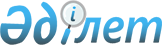 О назначении Абылкасымовой М.Е. Министром труда и социальной защиты населения Республики КазахстанУказ Президента Республики Казахстан от 9 февраля 2018 года № 635.
      Назначить Абылкасымову Мадину Ерасыловну Министром труда и социальной защиты населения Республики Казахстан.
					© 2012. РГП на ПХВ «Институт законодательства и правовой информации Республики Казахстан» Министерства юстиции Республики Казахстан
				
      Президент
Республики Казахстан

Н. НАЗАРБАЕВ
